§113.  Computer transcripts as evidence1.  Transcript.  A properly certified transcript of entries of conviction, adjudication, suspension or revocation in official records stored within a computer or data processing device is admissible in evidence to show the truth of the facts stated in the transcript.[PL 1993, c. 683, Pt. A, §2 (NEW); PL 1993, c. 683, Pt. B, §5 (AFF).]2.  Certification.  A transcript may be certified by:A.  A clerk or deputy clerk of any judicial division of the District Court or the violations bureau for records from a judicial division or the violations bureau;  [PL 1993, c. 683, Pt. A, §2 (NEW); PL 1993, c. 683, Pt. B, §5 (AFF).]B.  A clerk or deputy clerk of a Superior Court for Superior Court records; or  [PL 1993, c. 683, Pt. A, §2 (NEW); PL 1993, c. 683, Pt. B, §5 (AFF).]C.  The Secretary of State for any court's records received by the Secretary of State from a court, including records received by electronic means.  [PL 2001, c. 361, §3 (AMD).][PL 2001, c. 361, §3 (AMD).]3.  Secretary of State's certification.  Notwithstanding any other law or rule of evidence, the certificate of the Secretary of State or a deputy, under seal of the State, must be received in a judicial or administrative proceeding as prima facie evidence of any fact stated in the certificate or documents attached to the certificate.[PL 1993, c. 683, Pt. A, §2 (NEW); PL 1993, c. 683, Pt. B, §5 (AFF).]4.  Records from other states.  A motor vehicle record bearing the seal of any state or of a department, officer or agency of any state that is admissible pursuant to the Maine Rules of Evidence, Rule 902 is prima facie evidence in any judicial or administrative proceeding of any fact stated in the motor vehicle record.[PL 1997, c. 776, §3 (NEW).]SECTION HISTORYPL 1993, c. 683, §A2 (NEW). PL 1993, c. 683, §B5 (AFF). PL 1997, c. 776, §3 (AMD). PL 2001, c. 361, §3 (AMD). The State of Maine claims a copyright in its codified statutes. If you intend to republish this material, we require that you include the following disclaimer in your publication:All copyrights and other rights to statutory text are reserved by the State of Maine. The text included in this publication reflects changes made through the First Regular Session and the First Special Session of the131st Maine Legislature and is current through November 1, 2023
                    . The text is subject to change without notice. It is a version that has not been officially certified by the Secretary of State. Refer to the Maine Revised Statutes Annotated and supplements for certified text.
                The Office of the Revisor of Statutes also requests that you send us one copy of any statutory publication you may produce. Our goal is not to restrict publishing activity, but to keep track of who is publishing what, to identify any needless duplication and to preserve the State's copyright rights.PLEASE NOTE: The Revisor's Office cannot perform research for or provide legal advice or interpretation of Maine law to the public. If you need legal assistance, please contact a qualified attorney.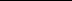 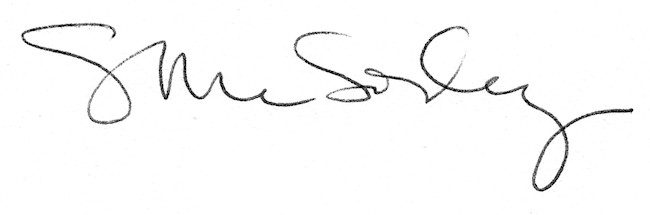 